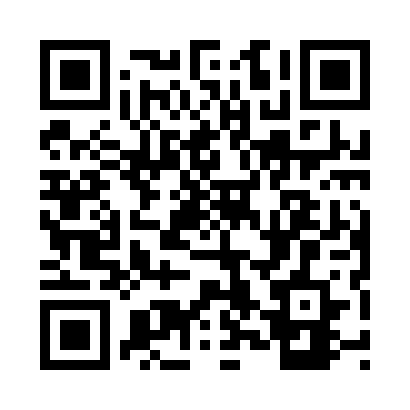 Prayer times for Alamosa East, Colorado, USAMon 1 Apr 2024 - Tue 30 Apr 2024High Latitude Method: Angle Based RulePrayer Calculation Method: Islamic Society of North AmericaAsar Calculation Method: ShafiPrayer times provided by https://www.salahtimes.comDateDayFajrSunriseDhuhrAsrMaghribIsha1Mon5:356:481:074:427:278:402Tue5:336:461:074:427:288:413Wed5:316:451:064:427:288:424Thu5:306:431:064:427:298:435Fri5:286:421:064:437:308:446Sat5:276:411:064:437:318:457Sun5:256:391:054:437:328:468Mon5:236:381:054:437:338:489Tue5:226:361:054:447:348:4910Wed5:206:351:044:447:358:5011Thu5:186:331:044:447:368:5112Fri5:176:321:044:447:378:5213Sat5:156:301:044:457:388:5314Sun5:146:291:034:457:388:5415Mon5:126:281:034:457:398:5516Tue5:106:261:034:457:408:5617Wed5:096:251:034:457:418:5818Thu5:076:241:034:467:428:5919Fri5:066:221:024:467:439:0020Sat5:046:211:024:467:449:0121Sun5:026:201:024:467:459:0222Mon5:016:181:024:467:469:0323Tue4:596:171:024:467:479:0524Wed4:586:161:014:477:479:0625Thu4:566:151:014:477:489:0726Fri4:556:131:014:477:499:0827Sat4:536:121:014:477:509:0928Sun4:526:111:014:477:519:1029Mon4:506:101:014:487:529:1230Tue4:496:091:014:487:539:13